Государственное бюджетное общеобразовательное учреждениеНенецкого автономного округа« Средняя школа п. Искателей»Литературно-музыкальная композиция« День Победы»Учитель                                                                           начальных классов                                                                           Солдатенко Людмила Васильевна                                                              2017 Пояснительная запискаСегодня патриотическое воспитание - это социальная потребность российского общества. Основным  институтом  патриотического воспитания является система образования. Сейчас важно возрождение богатых традиций военно - патриотического и гражданского воспитания молодежи.День Победы, который отмечает вся наша страна, является общенародным праздником. Главная задача нашего общества сохранить память о людях, принесших победу в Великой отечественной войне. Этот праздник – это день памяти самопожертвования наших дедов, прадедов, которые не щадили свою жизнь во имя жизни последующих поколений. Задолго до празднования Дня Победы мы знакомимся с событиями  войны, читаем книги о детях - героях, о подвигах,  свершенных во имя Победы. Особенно школьникам запомнились книги об Алексее Калинине, нашем земляке, они вместе с  Николаем Гастелло направили свой самолет на немецкую колонну с горючим.Очень важно детям знать, что Победу над врагом одержали не только солдаты на фронте, но и женщины, дети,  которые работали в тылу. Они тоже совершали трудовые подвиги во имя Победы.Школьники должны знать и помнить о своих прабабушках и прадедушках, которые принимали участие в войне и помнят, о тех страшных событиях, о героях войны, чтобы потом передавать своим же детям, внукам.Сохраним память о людях, принесших победу в Великой Отечественной войне!Цель мероприятия:Патриотическое воспитание школьников.Задачи мероприятия:Оформление открыток для вручения ветеранам войны, детям войны, ветеранам военных действий.Конкурс стихов, посвященных Дню Победы.Конкурс рисунков.Чтение книг о войне и героях войны.Оформление стенда.Сочинения о войне. Планируемые результаты:Познавательные: обогащение сознания учащихся новыми историческими событиями.Личностные: формирование эмоционально-чувствительной сферы и ценностных отношений между людьми; сохранение памяти о людях, принесших победу в войне; воспитание чувство гордости за свою страну, за любимую Родину.Регулятивные: усвоение детьми знаний, умений и навыков познавательной действительности, развитие активной жизненной позиции.Коммуникативные: формирование классного коллектива, как благоприятной среды условий для становления творческих способностей.Оборудование:НоутбукМультимедийный проекторЭкранКостюмыМузыкальный центрКнига Алексея Сухановского «Алексей Калинин. Лебединый пух».Оформление мероприятия:Выставка рисунков «День Победы»Фильм « День Победы» 7 мин.Открытки, сделанные учащимися.Место мероприятия: актовый зал школы.Участники: -приглашенные гости – Кожевин Виталий Васильевич (участник боевых действий)-учащиеся 3-х классов-преподаватели-родителиПодготовительная работа:Чтение книг о подвигах детей в годы Великой Отечественной Войны. Пионеры - герои: Володя Дубинин, Леня Голиков, Зина Портнова, Марат Казей. О подвигах нашего земляка, жителя села Нижняя Пеша Ненецкого автономного округа Алексея Калинина, книга А. Сухановского «Алексей Калинин. Лебединый пух».Изготовление праздничных открыток, посвященных 9 мая.  Вручение открыток ветеранам войны  и детям войны во время чествования ветеранов (Праздник проводил Совет ветеранов).Проведение встречи с детьми  войны - Городиловой  Розой Ивановной (председатель Совета Ветеранов п. Искателей) и вручение сувениров.Изготовление цветов и их возложение у памятника Танку в п. Искателей.Конкурс рисунков, посвященный к Дню победы.Конкурс сочинений.Изготовление плаката, посвященного 9 мая.                             День Победы!Внимание!Внимание!Начинаем  наш праздник ! Праздник посвящен самому главному событию в истории нашего государства  «Дню Победы!»Звучит песня « Россия».На нашем мероприятии присутствуют ученики и учителя 3-х классов, родители, а также участники боевых действий, председатель Окружного Совета ветеранов Кожевин Виталий Васильевич.Этот день особенный, желанный,Солнце светит ярко в вышине.День Победы - праздник долгожданныйВ нашей отмечается стране.Но особенно он дорог ветеранам,Слезы радости и боли в их глазах,Не зажить никак душевным ранам,И дрожат цветы у них в руках.Вот идут они колонной строгой,В волосах – густая седина,Пережито вами слишком много,Подвиг не забыла ваш страна.И в боях добытые наградыПолыхают ярко на груди,Чествовать мы вас сегодня рады,Вы печаль оставьте позади.Сколько лет прошло со дня Победы?Сколько мирных и счастливых лет?!Благодарны вам за то, отцы и деды,Что сказали вы фашистам «нет»!Благодарны вам, что отстоялиВы отчизну дорогой ценой,Чтоб улыбки у детей сиялиШли на смерть вы, жертвуя собой.Мы гордимся бесконечно вами,Верные защитники страны,Боль утрат притерпится с годами.Только б снова не было войны!Слово предоставляется Кожевину Виталию Васильевичу, участнику боевых действий, председателю Окружного Совета ветеранов.Выступление ветерана.Пускай назад история листаетСтраницы легендарные свои.Боль утрат притерпится с годами.Только б не было войны!Давайте вспомним «Как все это было…»22 июня 1941 года без объявления враг напал на наше государство. Началась Великая Отечественная война. Нет ни одной семьи, которую не коснулось бы горе. Вспомним тех, кто бился с врагом, страдал в концлагерях, работал без сна и отдыха. В годы Великой  Отечественной войны все люди, и мал и стар, встали на защиту нашего Отечества. Они сражались самоотверженно, не щадя своих жизней.Сегодня я хочу рассказать вам о книге Алексея Сухановского «Алексей Калинин. Лебединый пух.» Пять дней героической судьбы парня из нашего округа. Алексей Калинин- наш земляк, житель села Нижняя Пеша Ненецкого автономного округа. О его незабываемом подвиге. Николай Гастелло и его экипаж Анатолий Бурденюк, Григорий Скоробогатый и Алексей Калинин 25 июля 1941 года на своем бомбардировщике увидели на шоссе колонну танков противника. Они сбросили бомбы на заправке горючим, где находились танки врагов и из пулеметов расстреливали экипажи фашистских машин. Они уже возвращались обратно на базу, но фашистский снаряд попал прямо в боевую машину. Машина загорелась, они могли спастись, но экипаж принял решение.  Капитан Гастелло развернулся на горящем самолете и повел его в самую гущу танков. Столб огня объял пламенем танки и фашистские экипажи. Такой подвиг совершен нашим  земляком Алексеем Калининым. Это произошло 25 июля 1941 года. На месте гибели в Белоруссии поставлен памятник героям.Война. Страшней нет ничего на свете,«Для фронта всё!» – девиз страны таков,Трудились все: и взрослые, и детиВ полях и у мартенов, у станков.Фронт обеспечить! – нет важней задачи,Трудились для победы все в тылу,Бойцам в боях не выстоять иначе,Труд для победы заслужил хвалу.Всё отдавали фронту для победы,Тыл только крохи оставлял себе,Терпели стойко тяжести и беды,Чтоб быстро одолеть врага в борьбе.На хрупкие женские плечи Обрушилась тяжесть войны.Хрупкие женские плечи,Вы оказались сильны!Воинов вы поддержалиВ ожесточенном бою.Вы для детей отстояли Землю родную свою!Исполнение  песни « Катюша»Дементьев « Баллада о матери»Постарела мать за тридцать лет,А вестей от сына нет и нет.Но она всё продолжает ждать,Потому что верит, потому что мать.И на что надеется она?Много лет, как кончилась война.Много лет, как все пришли назад.Кроме мертвых, что в земле лежат.Сколько их в то дальнее село,Мальчиков безусых не пришло!…Раз в село прислали по веснеФильм документальный о войне.Все пришли в кино — и стар и мал,Кто познал войну и кто не знал.Перед горькой памятью людскойРазливалась ненависть рекой.Трудно было это вспоминать…Вдруг с экрана сын взглянул на мать.Мать узнала сына в тот же миг,И пронёсся материнский крик:Алексей! Алёшенька! Сынок!Алексей! Алёшенька! Сынок!Алексей! Алёшенька! Сынок!Словно сын её услышать мог.Он рванулся из траншеи в бой.Встала мать прикрыть его собой.Все боялась,  вдруг он упадёт,Но сквозь годы мчался сын вперёд.— Алексей! — кричали земляки,— Алексей, — просили, — Добеги…Кадр сменился. Сын остался жить.Просит мать о сыне повторить.Просит мать о сыне повторить.Просит мать о сыне повторить…И опять в атаку он бежит,Жив-здоров, не ранен, не убит.Алексей, Алёшенька, сынок.Алексей, Алёшенька, сынок.Алексей, Алёшенька, сынок.Словно сын её услышать мог.Дома всё ей чудилось кино.Всё ждала — вот-вот сейчас в окно,Посреди тревожной тишиныПостучится сын её с войны.Победа доставалась ценой самого дорогого, что есть у человека в жизни. Много отцов, матерей, мужей, сыновей полегло на поле боя, не вернулось домой.8 мая 1945 года фашистской Германией был подписан акт о капитуляции.9 мая был объявлен Днем Победы!В Девятый день ликующего Мая,Когда легла на землю тишина,Промчалась весть от края и до края:Мир победил! Окончена война!Уже нигде не затемняли светаВ продымленной Европе города.Ценою крови куплена победа,Пусть это помнит шар земной всегда!Не все вернулись с поля боя, Но выиграли страшную войну,Достоин каждый звания Героя,Не за награды в бой шли, за страну!« Реквием» Роберта РождественскогоПомните! Через века, через года,- помните!О тех, кто уже не придет никогда,- помните!Не плачьте! В горле сдержите стоны, горькие стоны.Памяти павших будьте достойны! Вечно достойны!Объявляется минута молчания.Алексей Сурков «Утро Победы».Где трава от росы и от крови сырая,Где зрачки пулеметов свирепо глядят,В полный рост, над окопом переднего края,Поднялся победитель-солдат.Сердце билось о ребра прерывисто, часто.Тишина... Тишина... Не во сне - наяву.И сказал пехотинец: - Отмаялись! Баста!...И приметил подснежник во рву.И в душе, тосковавшей по свету и ласке,Ожил радости прежней певучий поток.И нагнулся солдат и к простреленной каскеОсторожно приладил цветок.Снова ожили в памяти были живые -Подмосковье в снегах и в огне Сталинград.За четыре немыслимых года впервые,Как ребенок, заплакал солдат.Так стоял пехотинец, смеясь и рыдая,Сапогом попирая колючий плетень.За плечами пылала заря молодая,Предвещая солнечный день.Исполнение песни « Аист на крыше»В тот день, когда окончилась войнаИ все стволы палили в счет салюта,В тот час на торжестве была однаОсобая для наших душ минута.Еще теплы стволы орудий, И кровь не всю впитал песокНо мир настал, вздохните людиПереступив войны порог!А. Твардовский.У нас военные в семье:Мой прадед, дед и папа.Бывали деды на войне,Пойду и я в солдаты.Но не за тем, чтоб воевать,Смертей и войн довольно!Я буду мир наш охранять – Живи страна спокойно!Пусть на Земле цветут сады,Здоровы будут дети,Не нужно нам войны-беды,Пусть солнце ярко светит!Звучит песня «Пусть всегда будет солнце»Исполнение песни «Есаул», «Потому, что мы пилоты»Вручение сувениров  и поздравительных открыток детям войны.Просмотр фильма о войне.Вот и подошел к концу наш праздник . Продолжайте читать книги о войне, о подвигах на фронте и в тылу. Примите участие вместе с родителями в шествии « Бессмертный полк».Список литературы:Иванова Е.Ю. 100 игр, сценариев, праздников в детском саду и начальной школе / Е.Ю. Иванова. – М.: Астрель, 2001. – 110 с.Вырщаков А.И. Патриотизм на службе России / А.И. Вырщаков  //Воспитание школьников – 2006. -  №3. – С.7.Внеклассные мероприятия /авт.- сост. О.Е. Жиренко, Л.Н. Яровая.- 3-е изд. перераб. и доп. – М.: ВАКО, 2007. – 288 с.Алексей Калинин. Лебединый пух. Пять дней героической судьбы парня нашего округа /сост. А.Ф. Сухановский. – Архангельск: СК – Столица, 2015. – 312 с.Праздники в начальной школе: вып. 3. /сост. С.В. Савинова. –Волгоград: – Учитель, 2008. – 139 с.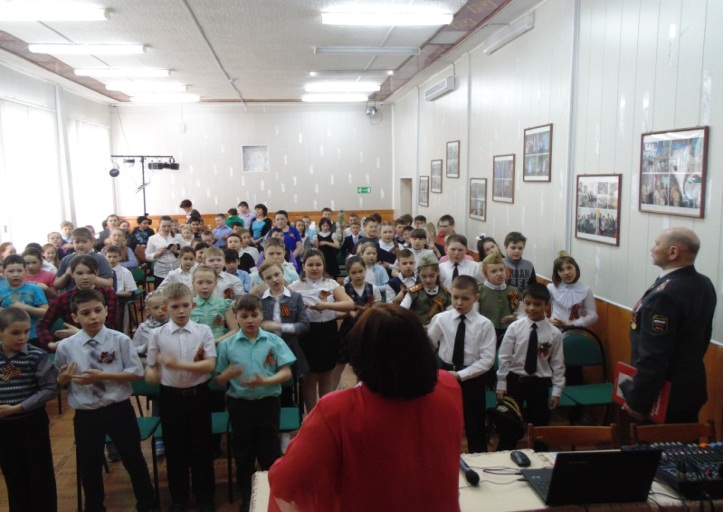 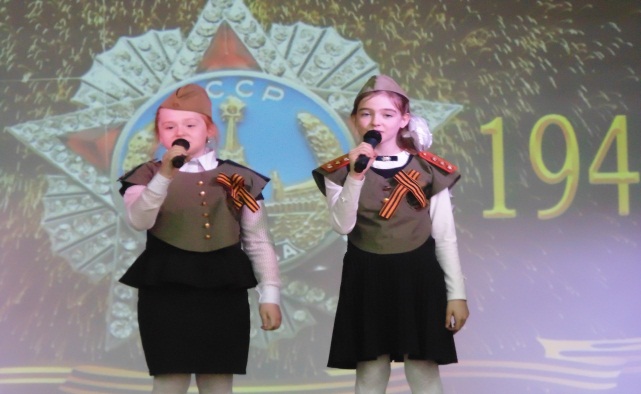 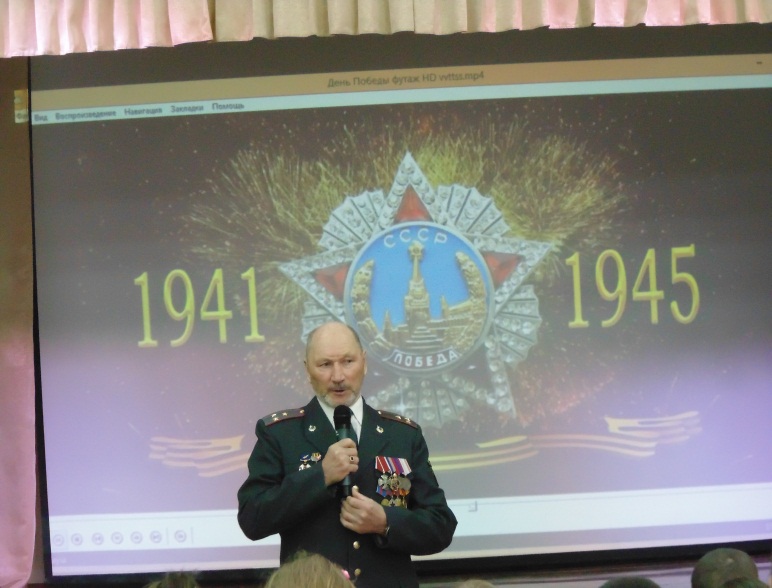 